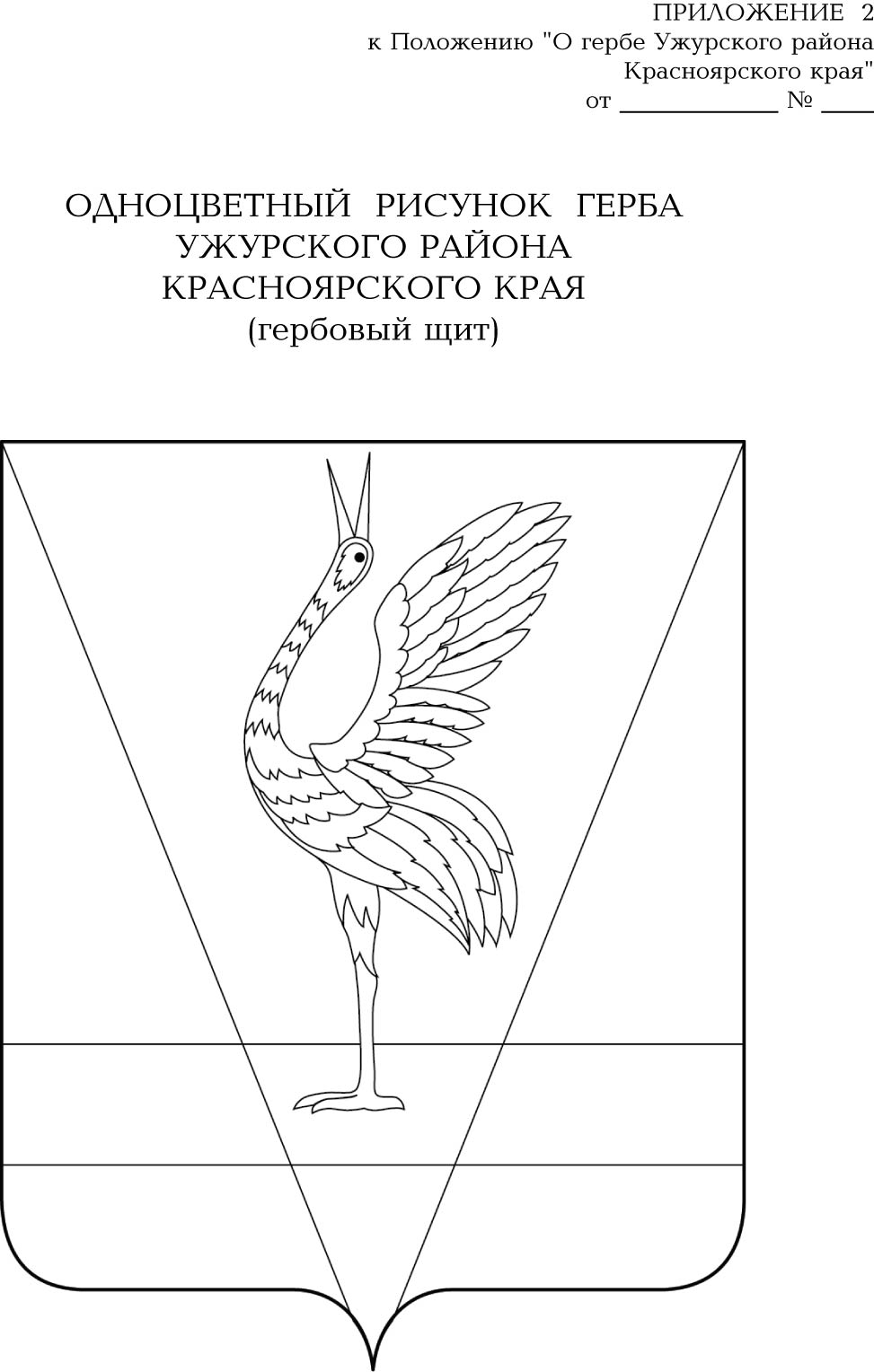 АДМИНИСТРАЦИЯ УЖУРСКОГО РАЙОНАКРАСНОЯРСКОГО КРАЯПОСТАНОВЛЕНИЕ01.11.2023                                       г. Ужур                                                   № 847Об основных направленияхбюджетной и налоговой политики          В соответствии со статьей 184.2 Бюджетного кодекса Российской Федерации, статьей 19 Устава Ужурского района, статьей 5 решения Ужурского районного Совета депутатов от 18.09.2013 № 41-285р «О бюджетном процессе в Ужурском районе» и постановлением администрации Ужурского района от 29.07.2019 № 495 «О порядке составления проекта решения о районном бюджете на очередной финансовый год и плановый период», ПОСТАНОВЛЯЮ:   Одобрить основные направления бюджетной и налоговой политики Ужурского района на 2024 год и плановый период 2025-2026 годов, согласно приложению.  Постановление вступает в силу в день, следующий за днем официального опубликования в специальном выпуске газеты «Сибирский хлебороб».Глава  района                                                                                     К.Н. Зарецкий                                                                                     Приложениек постановлению  администрацииУжурского районаот 01.11.2023 № 847Основные направлениябюджетной и налоговой политики Ужурского районана 2024 год и плановый период 2025 - 2026 годов        Основные направления бюджетной и налоговой политики Ужурского района на 2024 год и плановый период 2025 и 2026 годов (далее – Основные направления)  подготовлены в соответствии с бюджетным и налоговым законодательством Российской Федерации и Красноярского края в целях составления проекта районного бюджета на 2024 год и плановый период 2025 – 2026 годов (далее - проект районного бюджета на 2024 - 2026 годы). Разработка Основных направлений осуществлялась с учетом базовых целей и задач бюджетной и налоговой политики Красноярского края на 2024 – 2026 годы.          Целью Основных направлений бюджетной и налоговой политики является определение условий, принимаемых для составления проекта районного бюджета на 2024-2026 годы, подходов к его формированию, основных характеристик и прогнозируемых параметров районного бюджета на 2024-2026 годы.I. Основные итоги реализации бюджетной политики по итогам первого полугодия 2023 года  Оперативные итоги социально-экономического развития района
в январе-июне 2023 года оцениваются как позитивные. По итогам первого полугодия 2023 года индекс промышленного производства в районе составил 100,5 %. (В 2022 году – 100,5%) Положительная динамика зафиксирована в сельском хозяйстве, в обрабатывающем производстве, производстве и распределении электроэнергии, газа и воды.Индекс производства продукции сельского хозяйства в предприятиях всех категорий составил в январе-июне 2023 года 100,4 %. В сельском хозяйстве района с учетом сезонности итоги первого полугодия 2023 года характеризуются, главным образом, результатами деятельности отрасли «животноводство». Ситуация на потребительском рынке района по итогам января-июня 
2023 года характеризуется ростом оборота розничной торговли. Темп роста текущего периода к соответствующему периоду прошлого года составляет 105,8 % в действующих ценах. Среднемесячная начисленная заработная плата одного работника за январь-июнь 2023 года составила 54560,8 руб. и увеличилась по отношению к январю-июню 2022 года номинально на 14,1 %, реально выросла - на 8,4%.Продолжается участие Ужурского района в реализации национальных проектов.В 2023 году на реализацию национальных проектов планируется направить 28551,9 тыс. рублей, в том числе: 15193,3 тыс. рублей – за счет средств федерального бюджета, 11717,7 тыс. рублей – за счет средств краевого бюджета, 1640,9 тыс. рублей за счет средств районного бюджета. Основные мероприятия бюджетной политики 2023-2026 годов будут направлены на:- эффективное использование всех внутренних резервов территории;- развитие инициативного бюджетирования и повышения финансовой грамотности населения. II. Основные направления бюджетной политики Ужурского района                  на 2024 год и плановый период 2025 и 2026 годы2.1. Цели и задачи бюджетной политики на 2024-2026 годы В целях сохранения сбалансированного развития Ужурского района, а также благосостояния и качества жизни граждан в 2024–2026 годах акценты бюджетной политики будут сконцентрированы на следующих направлениях:1. Участие в реализации национальных целей и стратегических задач развития Российской Федерации, определенных Президентом Российской Федерации, с учетом приоритетного развития социальной сферы и экономики.          2. Взаимодействие с региональными органами власти по увеличению объема финансовой поддержки из краевого бюджета.3. Повышение эффективности бюджетных расходов.4. Вовлечение граждан в бюджетный процесс, включая развитие инициативного бюджетирования, повышение финансовой грамотности населения. Основные направления бюджетной политики обеспечивают сохранение преемственности основных целей, обозначенных в предыдущие годы. Участие в реализации национальных целей и стратегических задач развития Российской Федерации, определенных Президентом Российской Федерации, с учетом приоритетного развития социальной сферы и экономики          Основные приоритеты сформулированы в Указах Президента Российской Федерации от 07.05.2018 № 204 «О национальных целях и стратегических задачах развития Российской Федерации на период до 2024 года», от 21.07.2020 № 474 «О национальных целях развития Российской Федерации на период до 2030 года».           В предстоящем периоде достижение национальных целей будет осуществляться в части эффективного администрирования доходов ипереориентации, и повышения результативности расходов.           При этом одним из ключевых инструментов достижения национальных целей по-прежнему являются национальные проекты.          В настоящий момент Ужурский район принимает участие в 4 национальных проектах, направленных на достижение показателей и результатов соответствующих региональных проектов. По итогам 2022 года на указанные цели за счет средств районного бюджета было направлено 1333,6 тыс. рублей или 100% от запланированного объема. Объем финансирования в 2023 году запланирован в размере 1640,9 тыс. рублей, на 2024 год в размере 1073,7 тыс. рублей. 2.1.2. Взаимодействие с региональными органами власти по увеличению объема финансовой поддержки из краевого бюджета         В проекте краевого закона «О краевом бюджете на 2024 год и на плановый период 2025 и 2026 годов» Ужурскому району предусмотрены межбюджетные трансферты в виде дотаций, субвенций, субсидий и иных межбюджетных трансфертов на 2024 год 1 340 410,9 тыс. рублей на 2025 год 1 275 521,9 тыс. рублей на 2026 год 1 258 857,6 тыс. рублей.           В результате активного взаимодействия главы района, при участии депутатов Законодательного Собрания Красноярского края с краевыми органами власти, в 2023 году удалось привлечь в бюджет дополнительные средства на решение актуальных для Ужурского района вопросов. Это: установка модульной котельной для МБОУ «Ильинская ООШ», ремонт кровли здания МБОУ «Солгонская СОШ», дотация на поддержку мер по обеспечению сбалансированности бюджетов муниципальных образований.            В предстоящем периоде администрации района необходимо принять все меры для того, чтобы Ужурский район получил дополнительные средства, на строительство новой детской школы искусств, капитальный ремонт МБОУ «Крутоярской СОШ», установку модульных котельных для детского сада на территории Малоимышского сельсовета.           Планируется продолжение работы по взаимодействию с региональными органами власти по решению наиболее актуальных для Ужурского района вопросов в данном формате, а также усиление координации деятельности по данному направлению. Повышение эффективности бюджетных расходов  В соответствии с Концепцией, принятой на федеральном уровне одним из основных направлений повышения эффективности бюджетных расходов является программно-целевое бюджетное планирование на основе муниципальных программ. Программное бюджетирование реализуется в Ужурском районе, начиная с 2017 года. С 2024 года в Красноярском крае будет обеспечен переход на новую систему управления государственными программами с изменением структуры программного бюджетирования. Новая система предусматривает системную трансформацию государственных программ, изменение их структуры и состава, подходов к формированию результатов, создание новых структурных элементов государственной программы, а также ряд иных измененийРеализация государственных программ края будет осуществляться на проектных принципах управления по аналогии с национальными (региональными) проектами. Так, изменена структура государственных программ – предусмотрено разграничение проектной работы на конкретный результат (региональные и ведомственные проекты) и процессной работы – на его поддержание (в рамках комплексов процессных мероприятий).Проектная часть ориентирована на получение конкретного, измеримого результата в определенный срок. В Ужурском районе переход на новую систему управления муниципальными программами будет осуществлен с 2025 года.Доля программных расходов в районном бюджете более 94%.           Деятельность муниципальных учреждений в Ужурском районе с 2011 года осуществляется посредством выполнения муниципального задания по оказанию услуг, выполнению работ. Муниципальное задание формируется для бюджетных и автономных учреждений на основании общероссийских базовых (отраслевых) перечней (классификаторов) государственных и муниципальных услуг, оказываемых физическим лицам. Финансовое обеспечение такой деятельности производится путем предоставления учредителем субсидий из бюджета Ужурского района.            Кроме того, распоряжением Правительства Красноярского края от 27.12.2017 № 961-р «Об утверждении регионального перечня (классификатора) государственных (муниципальных) услуг, не включенных в общероссийские базовые (отраслевые) перечни (классификаторы) государственных и муниципальных услуг, и работ, оказание и выполнение которых предусмотрено нормативными правовыми актами Красноярского края, в том числе при осуществлении переданных им полномочий Российской Федерации и полномочий по предметам совместного ведения Российской Федерации и Красноярского края» утвержден региональный перечень.          В Ужурском районе муниципальное задание в отношении муниципальных учреждений формируется в соответствии с постановлением администрации Ужурского района от 04.12.2015 № 676 «Об утверждении Порядка формирования муниципального задания на оказание муниципальных услуг в отношении муниципальных учреждений и финансового обеспечения выполнения муниципального задания».          Также будет продолжена практика обязательной публичной отчетности об итогах деятельности, о достигнутых результатах руководителей муниципальных учреждений.          В предстоящем бюджетном цикле будет продолжена реализация Плана мероприятий по росту доходов, оптимизации расходов 
и совершенствованию межбюджетных отношений и долговой политики Ужурского района до 2025 года, утвержденного постановлением администрации Ужурского района Красноярского края от 14.02.2023. № 92.Мероприятия Плана направлены на повышение эффективности управления муниципальными финансами, изыскания внутренних резервов для финансирования всех принятых расходных обязательств и сгруппированы по трем основным разделам: «Мероприятия 
по росту налоговых и неналоговых доходов», «Мероприятия по оптимизации расходов бюджета», «Мероприятия по сокращению муниципального долга». Информация о реализации Плана публикуется на Официальном сайте Ужурского района в разделе «Бюджет для граждан».2.1.4 Вовлечение граждан в бюджетный процесс, включая развитие инициативного бюджетирования, повышение финансовой грамотности населения Для данного принципа в Бюджетном кодексе Российской Федерации не предусмотрено выделения специальной статьи, определяющей его содержание. При практической реализации данного принципа необходимыми условиями реализации в Ужурском районе стали:информационная открытость бюджетной информации, свободный доступ к бюджетным показателям;вовлечение граждан в бюджетный процесс через реализацию инициативных проектов.Особенностью Ужурского района является наличие специальной инфраструктуры с открытыми каналами связи в социальных сетях, открытые диалоги с населением в рамках личных приемов и поездок по муниципальным образованиям Ужурского района, которые помогают выделять основные темы, требующие повышенного внимания при формировании бюджета.           Повышение финансовой грамотности населения реализуется в образовательных учреждениях Ужурского района рамках функциональной грамотности. С 1 сентября 2023 года в обязательном порядке согласно федерального государственного образовательного стандарта третьего поколения в рамках внеурочной деятельности реализуется 1 час, посвященный вопросам формирования функциональной грамотности.МКУ «Управление образования» Ужурского района сотрудничает с Ресурсным центром финансовой грамотности Красноярского края. Утверждена муниципальная модель методического сопровождения педагога по формированию функциональной грамотности у школьников. Ежегодно проводится муниципальная конференция «Функциональная грамотность – вызов XXI века».Информационная открытость бюджетной информации, свободный доступ к бюджетным показателям В рамках данного направления в Ужурском районе будет продолжена работа по формированию и представлению на постоянной основе информации в информационно-телекоммуникационной сети «Интернет» в понятной для граждан форме. Информация представлена на Официальном сайте Ужурского района в разделе «Бюджет для граждан» (https://aur-info.gosuslugi.ru/ofitsialno/statistika/byudzhet-dlya-grazhdan/).Начиная с 2023 года министерством финансов Красноярского края (далее – министерство) осуществляется оценка уровня открытости бюджетных данных в муниципальных районах края в соответствии с приказом министерства от 01.03.2023 № 27 «Об утверждении Порядка проведения мониторинга и оценки уровня открытости бюджетных данных в муниципальных районах, муниципальных округах и городских округах Красноярского края».По результатам проведенного министерством оценки открытости бюджетных данных за 2022 год Ужурский район занимает высокий уровень открытости (80,4 процента от максимально возможного количества баллов). Продолжится информационное наполнение единого портала бюджетной системы Российской Федерации, как ключевого инструмента, обеспечивающего прозрачность и открытость бюджетов бюджетной системы Российской Федерации, бюджетного процесса и финансового состояния публично-правовых образований для общества.Сохранится практика размещения презентаций в электронном виде «Путеводитель по бюджету Ужурского района», «Путеводитель по исполнению бюджета Ужурского района», в рамках мероприятий по повышению финансовой грамотности на Официальном сайте Ужурского района в разделе «Бюджет для граждан».Вовлечение граждан в бюджетный процесс, развитие инициативного бюджетирования Сегодня вовлечение жителей Ужурского района в бюджетный процесс в части привлечения к решению вопросов местного значения осуществляется на основании Закона Красноярского края от 07.07.2016 № 10-4831 
«О государственной поддержке развития местного самоуправления 
в Красноярском крае».Соответствующие мероприятия предусмотрены в рамках двух государственных программах Красноярского края «Содействие органам местного самоуправления в формировании современной городской среды» 
и «Содействие развитию местного самоуправления».Основные подходы к формированию бюджетных ассигнований, особенности исполнения районного бюджета в 2024 году          При формировании бюджетных ассигнований на 2024-2026 годы за основу приняты бюджетные ассигнования, утвержденные решением районного Совета депутатов Ужурского района Красноярского края от 06.12.2022 № 27-168р «О районном бюджете на 2023 год и плановый период 2024-2025 годов».           1) уточнение базовых объемов бюджетных ассигнований на 2024 – 2026 годы с учетом:увеличения фондов оплаты труда с учетом решений об обеспечении целевых показателей соотношения средней заработной платы работников, обозначенных указами Президента Российской Федерации, принятых в 2023 году, в том числе с учётом повышения с 1 июля 2023 года на 6,3 процента;увеличение минимального уровня заработной платы работников бюджетной сферы с 1 января 2023 года,увеличение фондов оплаты труда в связи с повышением с 1 июля 2023 года на 6,3 процента заработной платы лиц, замещающих муниципальные должности, муниципальных служащих, иных работников органов местного самоуправления, муниципальных органов, работников муниципальных учреждений, за исключением работников, увеличение оплаты труда которых осуществлено с 1 января 2023 года в связи с увеличением минимального уровня заработной платы;увеличение расходов на реализацию решений об изменении механизма начисления пенсии за выслугу лет муниципальным служащим;индексация расходов на оплату коммунальных услуг с 1 января 2024 года на 5 процентов;индексация расходов на приобретение продуктов для организации питания в муниципальных образовательных учреждениях с 1 января 2024 года на 5 процентов;индексация расходов на проведение работ по благоустройству территорий поселений с 1 января 2024 года на 5 процентов;содержание	общественных	пространств, благоустроенныхили благоустраиваемых в рамках муниципальных программ формирования современной городской среды, в том числе с участием федерального бюджета;            содержание улично-дорожной сети.        	2) сохранение программного принципа формирования расходов. Администрацией района утверждены 11 муниципальных программ;           3) для оперативного реагирования на непредвиденные изменения, происходящие под влиянием внешних и внутренних факторов, является создание резервных фондов. На этапе планирования проекта бюджета размер резервного фонда администрации Ужурского района сформирован в размере 3,0 млн. рублей. 4) В 2024 году исполнение районного бюджета по расходам предполагается с учетом особенностей, предусмотренных проектом федерального закона № 448564-8 «О внесении изменений в Бюджетный кодекс Российской Федерации и отдельные законодательные акты Российской Федерации, приостановлении действия отдельных положений Бюджетного кодекса Российской Федерации, признании утратившими силу отдельных положений Федерального закона «О внесении изменений в Бюджетный кодекс Российской Федерации и отдельные законодательные акты Российской Федерации, приостановлении действия отдельных положений Бюджетного кодекса Российской Федерации, признании утратившими силу отдельных положений законодательных актов Российской Федерации и об установлении особенностей исполнения бюджетов бюджетной системы Российской Федерации в 2023 году» и об установлении особенностей исполнения бюджетов бюджетной системы Российской Федерации в 2024 году». Законопроектом предлагается установить следующие особенности исполнения районного бюджета в 2024 году.В части сбалансированности бюджетов бюджетной системы и долговой политики:продлить норму, снимающую запрет на принятие расходных обязательств, не отнесенных к полномочиям органов местного самоуправления в части мероприятий, связанных с предотвращением влияния ухудшения геополитической и экономической ситуации на развитие отраслей экономики, а также реализацией дополнительных мероприятий в сфере национальной обороны и национальной безопасности, включая осуществление мер социальной поддержки отдельных категорий граждан;продлить норму о праве муниципальных образований превышать отдельные ограничения по объему муниципального долга и дефицита бюджета на объем бюджетных средств, направляемых на мероприятия, связанные с предотвращением влияния ухудшения геополитической и экономической ситуации на развитие отраслей экономики, дополнив мероприятиями в сфере национальной обороны и национальной безопасности, включая осуществление мер социальной поддержки отдельных категорий граждан. При этом сохраняется ограничение на предельный размер муниципального долга, установленный в Бюджетном кодексе.В части оперативного перераспределения бюджетных ассигнований районного бюджета:продлевается норма, предусматривающая возможность внесения изменений в сводную бюджетную роспись районного бюджета в случае перераспределения бюджетных ассигнований на цели, определенные администрацией Ужурского района, а также в случае перераспределения бюджетных ассигнований между видами источников финансирования дефицита районного бюджета.При этом предлагается установить, что внесение изменений в сводную бюджетную роспись по указанным основаниям может осуществляться 
с превышением общего объема расходов, утвержденных решением Совета депутатов Ужурского района Красноярского края о районном бюджете. Формирование бюджетных ассигнований по оплате труда	При формировании расходов на оплату труда работников муниципальных учреждений и иных работников органов местного самоуправления, не являющихся муниципальными служащими, в расходах на 2024 год учтены средства, предоставляемые в 2023 году за счет средств краевого бюджета в виде субсидий на:           - обеспечение целевых показателей соотношения средней заработной платы работников, обозначенных «майскими» Указами Президента Российской Федерации 2012 года, в соответствии с решениями, принятыми в 2023 году;           - увеличение минимального уровня заработной платы работников бюджетной сферы с 1 января 2023; - увеличение фондов оплаты труда в связи с повышением с 1 июля 2023 года на 6,3 процента заработной платы лиц, замещающих муниципальные должности, муниципальных служащих, иных работников органов местного самоуправления, муниципальных органов, работников муниципальных учреждений, за исключением работников, увеличение оплаты труда которых осуществлено с 1 января 2023 года в связи с увеличением минимального уровня заработной платы.          Объем расходов на оплату труда депутатов, выборных должностных лиц местного самоуправления, осуществляющих свои полномочия на постоянной основе, лиц, замещающих иные муниципальные должности, и муниципальных служащих в консолидированном бюджете Ужурского района на 2024-2026 годы определен в соответствии с нормативами, установленными постановлением Совета администрации края от 29.12.2007 № 512-п «О нормативах формирования расходов на оплату труда депутатов, выборных должностных лиц местного самоуправления, осуществляющих свои полномочия на постоянной основе, лиц, замещающих иные муниципальные должности, и муниципальных служащих».           Расходы на оплату труда указанной категории лиц определены с учетом штатной численности работников органов местного самоуправления 
по решению вопросов местного значения (за исключением персонала 
по охране и обслуживанию административных зданий и водителей), которая не превышает установленный постановлением Совета администрации края от 14.11.2006 № 348-п «О формировании прогноза расходов консолидированного бюджета Красноярского края на содержание органов местного самоуправления и муниципальных органов» предел.2.4. Основные направления долговой политики Ужурского района на 2024 год и плановый период 2025 и 2026 годов         Долговая политика района в 2024-2026 годах будет направлена на:         1) соблюдение ограничений, установленных бюджетным законодательством;         2) обеспечение исполнения долговых обязательств в полном объеме;         3) повышение эффективности управления долговыми обязательствами.          Соблюдение ограничений, установленных бюджетным законодательством:          - в соответствии со статьей 107 Бюджетного кодекса РФ предельный объем муниципального долга Ужурского района не должен превышать утвержденный общий годовой объем доходов районного бюджета без учета утвержденного объема безвозмездных поступлений (т.е. 100% налоговых и неналоговых доходов);  - объем расходов на обслуживание муниципального долга в очередном финансовом году (очередном финансовом году и плановом периоде), утвержденный решением о бюджете, по данным отчета об исполнении районного бюджета за отчетный финансовый год не должен превышать 10 процентов объема расходов бюджета, за исключением объема расходов, которые осуществляются за счет субвенций, предоставляемых из бюджетов бюджетной системы Российской Федерации.           Обеспечение исполнения долговых обязательств в полном объеме:          - своевременное исполнение своих обязательств по заимствованиям. Безусловное, своевременное исполнение долговых обязательств в дальнейшем будет способствовать поддержанию положительной оценки деятельности органов местного самоуправления.        Повышение эффективности управления долговыми обязательствами:       - при возникновении кассовых разрывов использовать в качестве приоритетного инструмента обращение в министерство финансов края о перемещении средств финансовой поддержки из краевого бюджета для осуществления первоочередных расходов;         - продолжить практику привлечения бюджетных кредитов из краевого бюджета в целях покрытия дефицита районного бюджета.III. 	Основные направления налоговой политики Ужурского района на 2024 год и плановый период 2025 и 2026 годов          Основные направления налоговой политики Ужурского района на 2024 год и на плановый период 2025 и 2026 годов подготовлены с целью составления проекта районного бюджета на очередной финансовый год и двухлетний плановый период.          При разработке основных направлений налоговой политики Ужурского района на 2024 – 2026 годы учитывались положения проекта Основных направлений налоговой политики Красноярского края на трехлетний период.          За 2022 год и 9 месяцев 2023 года муниципальным образованием Ужурский район обеспечена преемственность реализуемой в крае налоговой политики, направленной на наращивание налогового потенциала, обеспечение необходимого уровня доходов и оптимизацию расходов бюджета муниципального района. Основные направления налоговой политики Ужурского района, как и в предыдущие годы, направлены на проведение целенаправленной и эффективной работы с администраторами доходов консолидированного бюджета с целью выявления скрытых резервов, повышения уровня собираемости налогов, сокращения недоимки, усиления налоговой дисциплины.          В предстоящем бюджетном цикле будет продолжена реализация Плана мероприятий по росту доходов, оптимизации расходов 
и совершенствованию межбюджетных отношений долговой политики Ужурского района до 2025 года, утвержденного Постановлением № 92 от 14.02.2023. Мероприятия Плана направлены на повышение эффективности управления муниципальными финансами, изыскания внутренних резервов для финансирования всех принятых расходных обязательств. Информация о реализации Плана публикуется на сайте финансового управления администрации Ужурского района Красноярского края: http://rsuzhur.ru/.          В результате реализации плана мероприятий по доходам органами местного самоуправления проведена следующая работа:           - за 9 месяцев 2023 года - оформлено право собственности в отношении 155 земельных участков и 29 объектов капитального строительства. Передано в аренду 51 земельный участок на сумму 22,9 тыс. рублей. Уточнены сведения о 26 объектах капитального строительства и 3 земельных участках, их правообладателях для формирования полной и достоверной базы, передаваемой налоговым органам, внесены изменения в программу ЕГРН. Выявлено 36 земельных участков, не имеющих кадастровой стоимости, НПА на 36 земельных участков направлены в филиал ФКУ "Росреестра" по Красноярскому краю, для определения актуальной стоимости. Проведено 16 аукционов по предоставлению в аренду 16 земельных участков, задаток 100% поступил в сумме 194,0 тыс. рублей, реализовано 12 единиц техники (автобусы, машины) на сумму 3664,2 тыс. рублей, и 2 объекта капитального строительства на сумму 303,6 тыс. рублей В результате реализации имущества в 2023 году в консолидированный бюджет дополнительно поступит более 4,0 млн. рублей;           - за несвоевременную оплату за использование имущества выставлены претензии на сумму более 300,0 тыс. рублей;           - снято с государственного кадастрового учета 309 объектов капитального строительства;            - развивается поддержка субъектов малого и среднего предпринимательства в рамках муниципальной программы "Развитие инвестиционной деятельности субъектов малого и среднего предпринимательства на территории Ужурского района" ежегодно оказывается финансовая поддержка представителям малого бизнеса, по условиям заключенных соглашений.  Доходы в бюджет от субъектов малого и среднего предпринимательства поступило порядка 80,0 тыс. рублей, создано 11 новых рабочих мест и сохранено 34 рабочих места;- В соответствии с информацией ФНС России №10 по Красноярскому краю сведения о наличии задолженности юридических и физических лиц, доводится до глав поселений и руководителей муниципальных учреждений для проведения работы по погашению задолженности сотрудниками учреждений по налоговым платежам в бюджет края. За 9 месяцев 2023 года проведено два заседания комиссии по налогам и сборам по снижению задолженности при администрации района, в консолидированный бюджет поступило более 800,0 тыс. рублей, в том числе в районный бюджет более 600,0 тыс. рублей;- за 2023 год подготовлены расчеты и обоснования в министерство финансов Красноярского края с целью получения дополнительной финансовой помощи и бюджетного кредита. Ожидается поступление безвозмездной финансовой помощи порядка 3,0 млн. рублей и бюджетного кредита в сумме 8,2 млн. рублей.          Прогноз доходов консолидированного бюджета сформирован на основе прогноза социально-экономического развития Ужурского района за январь –сентябрь 2023 года и оценки предполагаемых итогов 2023 года, прогноза социально-экономического развития Ужурского района на 2024 год и плановый период 2025–2026 годы, а также с учетом оценки исполнения доходов в текущем году и плановом периоде 2024-2026 годы (далее – Прогноз СЭР).          Порядок и нормативы распределения доходных источников между уровнями бюджетной системы Российской Федерации в 2024–2026 годах установлены Бюджетным кодексом Российской Федерации, проектом закона № 201614-8 «О федеральном бюджете на 2024 год и на плановый период 2025 и 2026 годов», Законом Красноярского края от 10.07.2007 № 2-317 «О межбюджетных отношениях в Красноярском крае» (с учетом проекта закона Красноярского края «О внесении изменений в Закон края «О межбюджетных отношениях в Красноярском крае»), а также проектом закона о краевом бюджете.              Формирование доходов районного бюджета произведено в соответствии с приказами Министерства финансов Российской Федерации от 24.05.2022 № 82н «О Порядке формирования и применения кодов бюджетной классификации Российской Федерации, их структуре и принципах назначения» (далее - Приказ № 82н), от 01.06.2023 № 80н «Об утверждении кодов (перечней кодов) бюджетной классификации Российской Федерации на 2024 год (на 2024 год и на плановый период 2025 и 2026 годов)» (далее - Приказ № 80н).         Прогноз доходов районного бюджета сформирован с учетом изменения законодательства Российской Федерации, Красноярского края в сфере налогов и сборов, межбюджетных отношений, а также основных направлений бюджетной и налоговой политики Красноярского края на 2024 год и плановый период 2025 и 2026 годы.                   При определении бюджетных назначений консолидированного бюджета Ужурского района по отдельным доходным источникам учтено следующее:Налог на прибыль организаций          Расчет суммы налога на прибыль организаций, зачисляемого 
в районный бюджет на 2024 год и плановый период 2025 и 2026 годов определен в соответствии с действующим налоговым и бюджетным законодательством, с учетом изменений законодательства Российской Федерации.          В основу расчета налога на прибыль организаций приняты следующие исходные данные:          - отчет МРИ ФНС России № 10 по Красноярскому краю по форме № 5-ПМ «Отчет о налоговой базе и структуре начислений по налогу на прибыль организаций, зачисляемому в бюджет субъекта РФ» по итогам 2022 года;             - отчет МРИ ФНС России № 10 по Красноярскому краю по видам экономической деятельности за 2022 год и 9 месяцев 2023 года,  предоставленные в соответствии с приказом Минфина России № 65н от 30.06.2008г. «Об утверждении периодичности, сроков и формы представления информации в соответствии с Правилами взаимодействия органов государственной власти субъектов Российской Федерации и органов местного самоуправления с территориальными органами федерального органа исполнительной власти, уполномоченного по контролю и надзору в области налогов и сборов, утвержденными постановлением Правительства Российской Федерации от 12 августа 2004 г. № 410» (далее – приказ № 65н);          - показатели Прогноза СЭР:         Прогноз поступления налога на прибыль организаций определен, с учетом оценки   2023 года на среднегодовой индекс потребительских цен ежегодно. Норматив отчислений в районный бюджет в размере 10%. Предусмотрено погашение недоимки, собираемость налога в бюджет района на 2024 год 99,5%, 2025-2026годы 99,7%, 99,9% соответственно. Налог на доходы физических лицНалог на доходы физических лиц (далее НДФЛ) является самым объемным в структуре доходов консолидированного бюджета и составляет более 68,0% от налоговых, неналоговых доходов   бюджета Ужурского района.           Сумма налога на доходы физических лиц запланирована исходя из оценки ожидаемого исполнения 2023 года с учетом:          - показателей Прогноза СЭР;          - отчета МРИ ФНС России № 10 по Красноярскому краю по форме 5-НДФЛ за 2022 год «О налоговой базе и структуре начислений по налогу на доходы физических лиц»;          - информации МРИ ФНС России №10 по Красноярскому краю, приказ № 65н;          Сумма налога на доходы физических лиц, определена в соответствии с действующим налоговым и бюджетным законодательством с учетом принятых на краевом и федеральном уровне решений в части повышения заработной платы работникам бюджетной сферы.     Прогноз поступления налога на доходы физических лиц с доходов, источником которых является налоговый агент (подстатья 101 02010), на 2024-2026 годы определен исходя из оценки исполнения 2023 года и темпов прироста, (без учета доходов физических лиц, превышающих 5 млн рублей в год). Другие доходы физических лиц (подстатьи 101 02020, 101 102030, 101 102040) определены исходя из оценки 2023 года (без учета поступлений разового характера) с учетом увеличения на среднегодовой индекс потребительских цен ежегодно. Прогноз поступления налога на доходы физических лиц в части суммы налога, превышающей 650 000 рублей, относящейся к части налоговой базы, превышающей 5 000 000 рублей (подстатья 1 01 02080), на 2024-2026 годы определен исходя из оценки исполнения 2023 года (без учета поступлений разового характера) и темпов прироста. Прогноз поступления налога на доходы физических лиц по другим подстатьям (101 02130, 101 02140) рассчитан исходя из оценки исполнения 2023 года с учетом роста на среднегодовой индекс потребительских цен ежегодно.          Поступление налога на доходы физических лиц на 2024 год прогнозируется в сумме 277752,0 тыс. рублей, на 2025-2026 годы в суммах 304568,0 тыс. рублей и 334801,0 тыс. рублей соответственно, с учетом ежегодного увеличения налоговой базы на среднегодовой индекс потребительских цен.          Прогноз поступления налога на доходы физических лиц определен с учетом норматива отчислений в консолидированный бюджет в размере 30%, а также предусмотрено погашение недоимки, собираемость налога: в 2024 году в размере 98%, в 2025 году - 99%, в 2026 году - 99,5%.Акцизы по подакцизным товарам (продукции), производимым на территории Российской ФедерацииИсходя из сумм, учтенных в проекте закона края «О краевом бюджете на 2024 год и плановый период 2025-2026 годов», прогноз поступления   в бюджеты городского и сельских поселений доходов от уплаты акцизов на автомобильный и прямогонный бензин, дизельное топливо, моторные масла для дизельных и (или) карбюраторных (инжекторных)  двигателей, подлежащих распределению между бюджетом субъекта Российской Федерации и местными бюджетами с учетом установленных дифференцированных нормативов отчислений в размере 20%, приведен в таблице по подстатьям бюджетной классификации.                                                                                                          (тыс. рублей)Налоги на совокупный доход         4.1 Налог, взимаемый в связи с применением упрощенной системы налогообложения, на 2024-2026 годы прогнозируется в соответствии с действующим налоговым и бюджетным законодательством с учетом планируемых к принятию до конца текущего года изменений в краевое законодательство, предусматривающее, проектом закона Красноярского края «О внесении изменений в статью 2 Закона края «Об установлении ставок налогов для налогоплательщиков, впервые зарегистрированных в качестве индивидуальных предпринимателей и перешедших на упрощенную систему налогообложения и (или) патентную систему налогообложения», предусматривающим продление «налоговых каникул» для вновь зарегистрированных индивидуальных предпринимателей, осуществляющих предпринимательскую деятельность в производственной, социальной, научной  и других сферах до 01.01.2025».          Сумма налога, взимаемого в связи с применением упрощенной системы налогообложения, определена на основании информации МРИ ФНС России № 10 по Красноярскому краю по форме № 5-УСН «Отчет о налоговой базе и структуре начислений по налогу, уплачиваемому в связи с применением упрощенной системы налогообложения» по итогам 2022 года и показателей Прогноза СЭР.                     Сумма налога, взимаемого с налогоплательщиков, выбравших в качестве     объекта      налогообложения   доходы, налога, взимаемого с налогоплательщиков, выбравших в качестве объекта налогообложения доходы, уменьшенные на величину расходов, определена исходя из прогнозируемого объема налоговой базы, определенного с учетом оценки налоговой базы в 2023 году, индексов роста на 2024–2026 годы. Норматив отчислений в районный бюджет 70%, учтено погашение недоимки ежегодно в размере 50 % от величины недоимки по состоянию на 01.09.2023 и собираемость налога в размере 98,5 % в 2024 году, 98,8 % – в 2025 году, 99,1% – в 2026 году.         4.2 Расчет суммы единого сельскохозяйственного налога определен в соответствии с действующим налоговым и бюджетным законодательством, а также Законом Красноярского края от 10.07.2007 № 2-317 «О межбюджетных отношениях в Красноярском крае».       Поступление налога на 2024-2026 годы прогнозируется на основе отчета МРИ ФНС России № 10 по Красноярскому краю по форме № 5-ЕСХН «О налоговой базе и структуре начислений по единому сельскохозяйственному налогу» по итогам 2022 года, с использованием показателей Прогноза СЭР.         ЕСХН спрогнозирован с учетом сроков уплаты налога, норматива отчисления в местные бюджеты в размере 100%, собираемости в размере 100%, также учтен ежегодный рост на индекс потребительских цен предшествующего года.4.3 Сумма налога, взимаемого в связи с применением патентной системы налогообложения, определена в соответствии с действующим налоговым и бюджетным законодательством, а также планируемым к принятию проектом Закона края, предусматривающим продление действия нулевой налоговой ставки до 01.01.2025 для впервые зарегистрированных индивидуальных предпринимателей, осуществляющих деятельность в производственной, социальной, научной и других сферах, установленной Законом Красноярского края от 25.06.2015 № 8-3530 «Об установлении ставок налогов для налогоплательщиков, впервые зарегистрированных в качестве индивидуальных предпринимателей и перешедших на упрощенную систему налогообложения и (или) патентную систему налогообложения».      Сумма налога, взимаемого в связи с применением патентной системы налогообложения, определена на основании информации МРИ ФНС России № 10 по Красноярскому краю по форме 1-Патент «О количестве индивидуальных предпринимателей, применяющих патентную систему налогообложения, и выданных патентов на право применения патентной системы налогообложения в разрезе видов предпринимательской деятельности» по состоянию на 01.07.2023. В расчете учтен ежегодный рост размера потенциально возможного к получению индивидуальным предпринимателем годового дохода на уровень инфляции, предусмотренный Федеральным законом от 05.12.2022 № 466-ФЗ «О федеральном бюджете на 2023 год и на плановый период 2024 и 2025 годы».        Прогноз поступления налога, взимаемого в связи с применением патентной системы налогообложения, определен с учетом норматива отчисления в местный бюджет в размере 100% и собираемости налога 100%.       Налоги на имущество5.1 Налог на имущество физических лиц  В 2023 году на основании распоряжения Правительства Красноярского края от 20.12.2019 № 1050-р проводится государственная кадастровая оценка зданий, помещений, сооружений, объектов незавершенного строительства, машино-мест, результаты которой вступят в силу с 01.01.2024.В целях приведения в соответствие с изменениями федерального налогового законодательства ожидается принятие следующих решений с 1 января 2024 года:уточнение перечня видов недвижимого имущества, признаваемого объектом налогообложения, налоговая база по которым определяется как кадастровая стоимость (многоквартирные дома, наемные дома);установление налоговой ставки в размере 0,3% в отношении жилых помещений, гаражей, машино-мест, которые принадлежат некоммерческой организации, признаваемой в соответствии с законодательством Российской Федерации личным фондом или международным личным фондов, на праве собственности и налоговая база в отношении которых определяется как кадастровая стоимость, за исключением объектов налогообложения, кадастровая стоимость каждого из которых превышает 300 млн рублей в соответствии с краевым законом.   При определении налога на имущество физических лиц на 2024-2026 годы использовались данные отчета МРИ ФНС России № 10 по Красноярскому краю № 5- МН «Отчет о налоговой базе и структуре начислений по местным налогам» за 2022 год, о суммах налога, подлежащих уплате в бюджет, расчетного уровня собираемости.           Прогноз поступления налога на имущество физических лиц определен с учетом норматива отчислений в бюджеты поселений 100%, учтено погашение недоимки на 2024 год в размере 40 % от ее величины по состоянию на 01.08.2023, собираемость налога на 2024 год 90,0%, 2025-2026 годы 92,0%, 95% соответственно.5.2   Земельный налог:          В основу расчета земельного налога приняты следующие исходные данные:           - отчет МРИ ФНС России № 10 по Красноярскому краю по форме 5-МН «Отчет о налоговой базе и структуре начислений по местным налогам» за 2022 год;              - отчет МРИ ФНС России №10 по Красноярскому краю, приказ № 65н;        Прогноз поступления земельного налога с организаций определен исходя из информации о фактически поступивших суммах налога за отчетные периоды 2023 года, предусматривающей уплату авансовых платежей с учетом кадастровой стоимости земельных участков, норматива отчислений в бюджеты поселений в размере 100,0%, собираемость налога 100,0%.            Расчет земельного налога с физических лиц на 2024-2026 годы произведен с учетом кадастровой стоимости земельных участков, утвержденной Приказом министерства экономики и регионального развития Красноярского края от 11.11.2022 № 5н «Об утверждении результатов определения кадастровой стоимости земельных участков, расположенных на территории Красноярского края» и применяемой с 1 января 2023 года. Прогноз поступления земельного налога с физических лиц сформирован с учетом информации о кадастровой стоимости земельных участков, суммах налога, подлежащих уплате в бюджет физическими лицами (отчет по форме № 5-МН), данных МРИ ФНС России № 10 по Красноярскому краю об оценке налоговой базы по земельному налогу с физических лиц в налоговом периоде 2024-2026 годах, расчетного уровня собираемости и погашения недоимки в размере 40% от ее величины по состоянию на 01.08.2023, норматив отчисления в бюджеты поселений в размере 100%. Уровень собираемости в 2024-2026 годах – 90,0%, 95,3% и 96,0% соответственно. 6 . Государственная пошлина           В связи с отсутствием информации по государственной пошлине, зачисляемой в районный бюджет, расчет прогноза поступления государственной пошлины соответствует оценке исполнения за 2023 год, с учетом прогнозируемого увеличения объема поступлений в 2024 году с учетом изменений законодательства. 7. Доходы от использования имущества7.1 Доходы от сдачи в аренду земли:Сумма доходов от сдачи в аренду земельных участков производится на основании данных главных администраторов доходов бюджета – органов местного самоуправления, уполномоченных в сфере управления муниципальным имуществом, о начисленных суммах и сумме задолженности возможной к взысканию по арендной плате за землю по состоянию на 01.10.2023. С целью получения дополнительных доходов потребуется принятие мер, направленных на эффективное управление и распоряжение в сфере земельных отношений на территории муниципального района, включая работу: по выявлению земельных участков, не имеющих кадастровой стоимости и направлению НПА в филиал ФКУ «Росреестра»;    по расторжению договоров аренды земельных участков, с целью дальнейшей передачи в аренду другим лицам; по проведению процедуры торгов на право заключения договоров    аренды земельных участков по оформлению собственности;по реализации земельных участков на условиях аренды для различных видов строительства через аукционы; по актуализации сведений о земельных участках, не имеющих кадастровой стоимости ввиду отсутствия ЕГРН сведений о категории земель, о виде разрешенного использования;по привлечению граждан к административной ответственности.7.2 Доходы от сдачи в аренду помещений:Прогнозирование доходов от передачи в аренду помещений осуществляется на основании данных главных администраторов доходов бюджета – органов местного самоуправления, уполномоченных в сфере управления муниципальным имуществом, исходя из данных о текущих начислениях платежей в 2022 году, с учетом ежегодного роста платежей на коэффициент-дефлятор.           - также учтены доходы по кодам бюджетной классификации в составе кода доходов 000 1 11 09 040 00 0000 120 «Прочие доходы от использования имущества и прав, находящихся в государственной и муниципальной собственности (за исключением имущества бюджетных и автономных учреждений, а также имущества государственных и муниципальных унитарных предприятий, в том числе казенных)»;         - учтены доходы местных бюджетов от платы, поступающей в рамках договора за предоставление права на размещение и эксплуатацию нестационарного торгового объекта, установку и эксплуатацию рекламных конструкций учитываются по кодам доходов в составе кода бюджетной классификации 000 1 11 09 080 00 0000 120. 8. Платежи при пользовании природными ресурсамиРасчет платы за негативное воздействие на окружающую среду произведен в соответствии с действующим законодательством с учетом порядка и сроков внесения платы, нормативов распределения платы между бюджетами бюджетной системы Российской Федерации.Поступление платы за негативное воздействие на окружающую среду в 2024 году ожидается на уровне 2023 года, на 2025 и 2026 годы прогнозируется на уровне 2024 года. Индексация ставок в 2025 и 2026 годах действующим законодательством не предусмотрена.9. Доходы от оказания платных услуг и компенсации затрат государства         Определение размера доходов, поступающих в порядке возмещения расходов, понесенных в связи с эксплуатацией имущества, произведено на основе оценки 2023 года с учетом ежегодного роста платежей на величину индекса-дефлятора цен. По доходам, основанием получения которых являются договоры на возмещение расходов по оплате коммунальных услуг, прогнозирование поступлений на планируемый период осуществляются на основании данных о текущих начислениях платежей с учетом изменения стоимости услуг.        Прочие доходы от компенсации затрат бюджета муниципального района произведено на основе возмещения средств уплаченных на обучение специалистов по договору и возврата субсидии на возмещение части затрат, связанных с приобретением хлебопекарного оборудования.10. Доходы от реализации имущества        Доходы от реализации имущества районного бюджета на 2024 год и плановый период 2025-2026 годы определены на основании данных главных администраторов доходов бюджета муниципального образования, уполномоченных в сфере управления муниципальным имуществом.11. Штрафные санкции         Доходы, поступающие в виде штрафных санкций, предусмотрены на 2024 год на уровне оценки 2023 года, уменьшенные на поступившие денежные взыскания, налагаемые в возмещение ущерба, причиненного в результате незаконного или нецелевого использования бюджетных средств и платежи по искам о возмещении вреда, причиненного окружающей среде.          Администрирование доходов бюджетов бюджетной системы Российской Федерации от денежных взысканий (штрафов), поступающих 
в счет погашения задолженности, образовавшейся до 1 января 2020 года, осуществляется администратором доходов бюджета, которым ведется учет указанной задолженности. Возврат излишне уплаченных сумм денежных взысканий (штрафов), поступивших до 1 января 2020 года, осуществляется из бюджета бюджетной системы Российской Федерации, в который они были зачислены.12. Безвозмездные поступления          Министерство   финансов   Красноярского   края   ежегодно   направляет в адрес муниципальных образований края Перечень межбюджетных трансфертов, подлежащих перечислению из краевого бюджета (в том числе за счет средств федерального бюджета) в бюджет муниципальных образований, с указанием рекомендуемых кодов классификации доходов.          В целях применения рекомендуемых кодов финансовым органом Ужурского района принят приказ от 12.12.2022 № 23 «О наделении полномочиями администратора доходов бюджета», утверждающий коды классификации доходов с применением детализированных кодов группы подвида доходов.           При присвоении наименований дополнительно вводимых кодов классификации доходов необходимо соблюдать требования пункта 11 Порядка формирования и применения кодов бюджетной классификации Российской Федерации, их структуры и принципов назначения (далее – Порядок), утвержденного приказом Минфина России № 82н: «в случае, если администрирование доходов осуществляется по коду классификации доходов бюджетов с применением детализированных кодов группы подвида доходов бюджетов, при формировании отчетности об исполнении районного бюджета после наименования кода вида доходов бюджетов и соответствующего ему кода аналитической группы подвидов доходов бюджетов, утвержденного Министерством финансов Российской Федерации, в скобках указывается наименование соответствующего кода группы подвида доходов бюджетов».         Пример: 090 202 29999 05 7456 150 «Прочие субсидии бюджетам муниципальных районов (на поддержку деятельности муниципальных молодежных центров)»090 20230024 05 7604 150 «Субвенции бюджетам муниципальных районов на выполнение передаваемых полномочий субъектов Российской Федерации (на осуществление государственных полномочий по   созданию и обеспечению   деятельности    комиссий    по    делам    несовершеннолетних и защите их прав (в соответствии с Законом края от 26 декабря 2006 года № 21-5589)».          Наименования кодов классификации доходов, к которым не введены детализированные коды группы подвида доходов, (то есть коды классификации доходов, у которых код группы подвида доходов «0000») должны соответствовать Приказу № 80н.КодНаименование2024г2025г2026г000103022031010000110Доходы от уплаты акцизов на дизельное топливо, подлежа щие распределению между бюджетами субъектов РФ и местными бюджетами с учет ом установленных дифферен цированных нормативов отчислений в местные бюджеты4133,83533,23511,9000103022041010000110Доходы от уплаты акцизов на Моторные масла для дизель ных и (или) карбюраторных (инжекторных) двигателей, подлежащие распределению между бюджетами субъектов РФ и местными бюджетами с учетом установленных дифференцированных нормативов отчислений в местные бюджеты19,725,426,500010302251010000110Доходы от уплаты акцизов на Автомобильный бензин, производимый на территории РФ подлежащие распределе нию между бюджетами субъектов РФ и местными бюджетами с учетом установ ленных дифференцированных нормативов отчислений в местные бюджеты 4284,24581,24743,800010302261010000110Доходы от уплаты акцизов на прямогонный бензин, произво димый на территории РФ подлежащие распределению между бюджетами субъектов РФ и местными бюджетами с учетом установленных дифференцированных нормативов отчислений в местные бюджеты-513,4-536,0-601,3          Итого          Итого7922,37603,87680,9